« Je m’habille et … je te croque !» de Bénédicte Guettier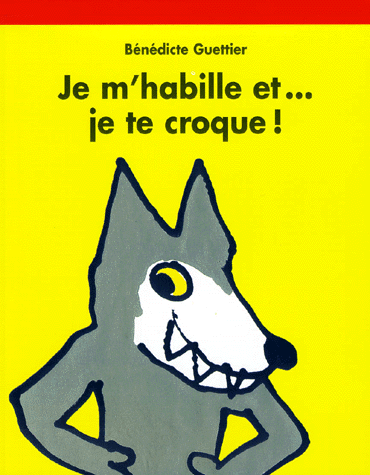 S’approprier le langage et Découvrir l’écrit – Cycle I (PS/MS)Retour réflexif (les + et les -) :« Je m’habille et … je te croque !»« Je m’habille et … je te croque !»« Je m’habille et … je te croque !»« Je m’habille et … je te croque !»Cycle : I Niveau : PS - MSDomaines : S'approprier le langage – Découvrir l'écrit – Découvrir le monde –– Percevoir, Sentir, Imaginer, CréerDomaines : S'approprier le langage – Découvrir l'écrit – Découvrir le monde –– Percevoir, Sentir, Imaginer, CréerDomaines : S'approprier le langage – Découvrir l'écrit – Découvrir le monde –– Percevoir, Sentir, Imaginer, CréerObjectif pédagogique général : (BO 19 juin 2008) – S’approprier le langage :PS : Comprendre une histoire lue par l’enseignant : répondre à des questions sur le texte écouté ; guidé par le maître ou par des images, reformuler…MS : Comprendre une histoire lue par l’enseignant ; la raconter, comme une succession logique et chronologique de scènes associées à des imagesObjectif pédagogique général : (BO 19 juin 2008) – S’approprier le langage :PS : Comprendre une histoire lue par l’enseignant : répondre à des questions sur le texte écouté ; guidé par le maître ou par des images, reformuler…MS : Comprendre une histoire lue par l’enseignant ; la raconter, comme une succession logique et chronologique de scènes associées à des imagesObjectif pédagogique général : (BO 19 juin 2008) – S’approprier le langage :PS : Comprendre une histoire lue par l’enseignant : répondre à des questions sur le texte écouté ; guidé par le maître ou par des images, reformuler…MS : Comprendre une histoire lue par l’enseignant ; la raconter, comme une succession logique et chronologique de scènes associées à des imagesObjectif pédagogique général : (BO 19 juin 2008) – S’approprier le langage :PS : Comprendre une histoire lue par l’enseignant : répondre à des questions sur le texte écouté ; guidé par le maître ou par des images, reformuler…MS : Comprendre une histoire lue par l’enseignant ; la raconter, comme une succession logique et chronologique de scènes associées à des imagesObjectifs transversaux :S’approprier le langage :Produire des phrases correctes, même très courtes.Acquérir le lexique des vêtements et du corps.Objectifs transversaux :S’approprier le langage :Produire des phrases correctes, même très courtes.Acquérir le lexique des vêtements et du corps.Découvrir l’écrit ::Etablir des liens entre des livres (personnage du loup : méchant, gentil…)Identifier le personnage principalDécouvrir l’écrit ::Etablir des liens entre des livres (personnage du loup : méchant, gentil…)Identifier le personnage principalNombre de séances : 3Nombre de séances : 3Période : 2ème période Prérequis :ObjectifDispositifDispositifDuréeMatérielMatérielDéroulementRemarquesSéance 1     (20’)Séance 1     (20’)Séance 1     (20’)Séance 1     (20’)Séance 1     (20’)Séance 1     (20’)Séance 1     (20’)Séance 1     (20’)1- Créer un horizon d’attente1- Créer un horizon d’attenteAtelier dirigé(groupes de 5 à 8 LV)2’AlbumConsigne : Aujourd’hui, je vais vous présenter un nouveau livre mais j’ai décidé de ne pas vous montrer la couverture et vous lire le titre !Consigne : Aujourd’hui, je vais vous présenter un nouveau livre mais j’ai décidé de ne pas vous montrer la couverture et vous lire le titre !Emettre des hypothèses sur l’histoireEmettre des hypothèses sur l’histoireAtelier dirigé(groupes de 5 à 8 LV)5’AlbumDécouverte de la page avec les vêtements et de la silhouette et du loup  Présentation de la page avec les illustrations de vêtements>> Faire parler : mobilisation du lexique : caleçon, pantalon, chaussette, chaussure…Présentation de la page avec la silhouette du loup,>> Faire parler : Formuler hypothèses ! Qu’est-ce que c’est ? Comment tu fais pour savoir ?Tourner les pages : 1ère page avec le loup puis de celle où il met sa culotte !Découverte de la page avec les vêtements et de la silhouette et du loup  Présentation de la page avec les illustrations de vêtements>> Faire parler : mobilisation du lexique : caleçon, pantalon, chaussette, chaussure…Présentation de la page avec la silhouette du loup,>> Faire parler : Formuler hypothèses ! Qu’est-ce que c’est ? Comment tu fais pour savoir ?Tourner les pages : 1ère page avec le loup puis de celle où il met sa culotte !2- Lecture de l’album 2- Lecture de l’album Atelier dirigé(groupes de 5 à 8 LV)10’AlbumDécouverte de la couverture et lire le titreLire le livre jusqu’à « je mets mon manteau » et montrer les illustrations>> Laisser les LV réagir, s’approprier la formulette « je mets… » ; Conclure : Alors ?Lecture de la chute : 2 dernières pages : Loup m’échant et Os>> Faire réagir les LV, faire verbaliser la compréhension de la chutePossibilité de noter en dictée à l’adulte les propos des LV afin de créer une affiche : ‘’A pense que….’’Découverte de la couverture et lire le titreLire le livre jusqu’à « je mets mon manteau » et montrer les illustrations>> Laisser les LV réagir, s’approprier la formulette « je mets… » ; Conclure : Alors ?Lecture de la chute : 2 dernières pages : Loup m’échant et Os>> Faire réagir les LV, faire verbaliser la compréhension de la chutePossibilité de noter en dictée à l’adulte les propos des LV afin de créer une affiche : ‘’A pense que….’’Compréhension :* permanence du personnage * Intention du loup, + os !3 - Favoriser et valider la compréhension3 - Favoriser et valider la compréhensionAtelier dirigé5’Personnage et vêtementsJeu de la silhouette - Fixer la silhouette du loup au tableau et demander à des LV de venir mettre chronologiquement les différents vêtements>> Grâce à la manipulation et la verbalisation, favoriser la compréhension : permanence du loup + chronologie + mobilisation du lexique. Interaction entre LV.Jeu de la silhouette - Fixer la silhouette du loup au tableau et demander à des LV de venir mettre chronologiquement les différents vêtements>> Grâce à la manipulation et la verbalisation, favoriser la compréhension : permanence du loup + chronologie + mobilisation du lexique. Interaction entre LV.Lexique des vêtements, du corps et des couleursSéance 2Séance 2Séance 2Séance 2Séance 2Séance 2Séance 2Séance 2Langage en actionet Structuration du tempsLangage en actionet Structuration du tempsAtelier dirigéou Semi-dirigé20’Bandes A3Images du loup aux différentes étapesA partir d’images séquentielles, réaliser chronologiquement l’habillage du loup>> Amener l’LV à argumenter et justifier ses choix, à mobiliser le lexique (corps, vêtements)…A partir d’images séquentielles, réaliser chronologiquement l’habillage du loup>> Amener l’LV à argumenter et justifier ses choix, à mobiliser le lexique (corps, vêtements)…PS : 3 à 5 imagesMS : : toutes les phases de l’habillageSéance 3Séance 3Séance 3Séance 3Séance 3Séance 3Séance 3Séance 3Favoriser le langage d’évocationFavoriser le langage d’évocationAtelier dirigé20’Créer un ‘outil’ de mémoire (synthèse de l’album) –affiche ou fiche pour la boîte à histoires : Couverture, titre, personnage, résumé, hypothèses des LV formulées sur la chute en dictée à l’adulte, commentaires (aimé / pas aimé…)Créer un ‘outil’ de mémoire (synthèse de l’album) –affiche ou fiche pour la boîte à histoires : Couverture, titre, personnage, résumé, hypothèses des LV formulées sur la chute en dictée à l’adulte, commentaires (aimé / pas aimé…)Activités complémentaires à la séance de littératureActivités complémentaires à la séance de littératureActivités complémentaires à la séance de littératureActivités complémentaires à la séance de littératureActivités complémentaires à la séance de littératureActivités complémentaires à la séance de littératureActivités complémentaires à la séance de littératureActivités complémentaires à la séance de littératurePuzzle de la couverturePuzzle de la couvertureSemi-dirigéAutonomie15’puzzleReconstituer la couverture de l’albumObjectif : Evoquer l’album (personnage, lexique…) -, manipulation, mémoire / concentration …Domaine : langage d’évocation, Motricité fineReconstituer la couverture de l’albumObjectif : Evoquer l’album (personnage, lexique…) -, manipulation, mémoire / concentration …Domaine : langage d’évocation, Motricité fineMémoryde l’albumMémoryde l’albumSemi-dirigéAutonomie (MS/GS)15’MémoryJeu de mémory avec le loup aux différents stades de l’habillageObjectif : Reconnaître 2 personnages identiques (sériation) du loup dans la même situation ; Se rappeler de l’emplacement de la carte ; mobiliser le lexique…Domaine : Langage d’évocation, Motricité fineJeu de mémory avec le loup aux différents stades de l’habillageObjectif : Reconnaître 2 personnages identiques (sériation) du loup dans la même situation ; Se rappeler de l’emplacement de la carte ; mobiliser le lexique…Domaine : Langage d’évocation, Motricité fineHabiller la silhouette du loupHabiller la silhouette du loupSemi-dirigé15’Silhouette et vêtementsRéaliser chronologiquement les différentes phases d’habillage du loupObjectif : Réinvestir le lexique et les phases de façon chronologique de l’histoireDomaine : Langage d’évocation -Structuration du temps- manipulationRéaliser chronologiquement les différentes phases d’habillage du loupObjectif : Réinvestir le lexique et les phases de façon chronologique de l’histoireDomaine : Langage d’évocation -Structuration du temps- manipulationArgumenter…S’aider de l’album si besoinColorier le loup FicheColorier le loup FicheSemi-dirigéAutonomie(MS)15’Reproduire un modèle -  Colorier le loup comme sur la fiche exempleObjectif : Mobiliser le lexique des couleurs et des vêtementsDomaine : Langage d’action -Structuration du tempsReproduire un modèle -  Colorier le loup comme sur la fiche exempleObjectif : Mobiliser le lexique des couleurs et des vêtementsDomaine : Langage d’action -Structuration du temps